CORPORACIÓN EDUCACIONAL  A&GColegio El Prado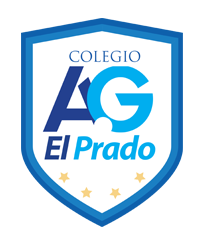 Cooperativa nº 7029 – PudahuelTeléfonos: 227499500  -   227476072www.colegioelprado.cldireccioncolegioelprado@gmail.comRBD: 24790-1  Profesor(a): Betzabe Henrique    G.                                                                                                                                             GUIA  DE APOYO N° 2  PARA LENGUAJE  Y  COMUNICACIÓN     6º AÑO AOBJETIVO: OA 4: Analizar aspectos relevantes de las narraciones leídas para profundizar su comprensión: › identificando las acciones principales del relato y explicando cómo influyen en el desarrollo de la historia › explicando las actitudes y reacciones de los personajes de acuerdo con sus motivaciones y las situaciones que viven. INSTRUCCCIONES: I. Lee el siguiente texto. Luego, contesta las preguntas.A partir del texto responde las siguientes preguntas marcando con una X la alternativa que consideras correcta. 1. ¿Quiénes son los hermanos del narrador?  A. Felipe y los abuelos Proctor. B. Raquel, Samuel, David, Esteban, Natanael y Benjamín. C. Raquel y Samuel.D. Esteban, Natanael y Benjamín.2. ¿Quién es el personaje protagonista de la historia? A. Raquel.B. Ruth. C.Felipe.D. Samuel.3. ¿Qué se deduce o comprende en el primer párrafo? A.  Que el protagonista nunca será predicador. B. Que el protagonista desea ser predicador. C. Que el protagonista llega a ser un gran predicador.D. Que el protagonista es un predicador.4. ¿Por qué se menciona Argentina en la lectura?  A. Porque es uno de los lugares favoritos del protagonista. B. Porque es el lugar donde nació y creció el protagonista. C. Porque el narrador menciona que viajó a lejanas tierras y se estableció allí.D. Porque es el lugar donde se realiza la historia. El protagonista menciona a Argentina, ya que viajó lejos de sus tierra y luego volvió a vivir allí.5. ¿Por qué crees que el narrador dice que su hogar era bullicioso y maravilloso? A. Porque siempre reinaba el silencio.B. Porque sus hermanos gritaban siempre.C. Porque siempre había bulla y sucedían cosas sorprendentes.D. Porque nunca sucedía algo extraordinario.6. ¿Cuándo suceden los hechos que narra el protagonista? A. Entre 1926 y 1936B. Entre 2010 y 2012.C. A finales del año 2000D. Entre 1950 y 1960
II. Identifica y subraya el antónimo de cada palabra. III. Completa cada oración con el plural de una de las siguientes palabras. a) Un ejemplo de aves _______ son el águila y el buitre.b) Las ardillas comen ______ y bellotas.c) Al herrero lo ayudan varios ______.
d) Mi mamá compro varias ______  en el campo.NOMBRE DEL ALUMNO/A ___________________________________________Era el año 1926. Ese muchacho nunca imaginó que un día iba a viajar a lejanas y extrañas tierras para predicar y dibujar ante miles de personas, y que un hermano suyo iba a ser asesinado por las lanzas de los indígenas en la selva del Ecuador.Yo era ese muchacho. En ese pueblo, bañado por el sol en verano y perdido bajo la nieve en invierno, pasé los años felices de mi niñez con seis hermanos y una hermana. Años después iba a ser arrancado de mis raíces para viajar a lejanas tierras y, al fin, radicarme en Argentina, que sería la base de un ministerio internacional.Mi esposa Ruth dice que nuestra vida ha sido agitada pero nunca aburrida, similar sin duda a la de mis antepasados. […]Nuestro hogar era bullicioso y maravilloso. La casa era para los niños, y no los niños para la casa.Jugábamos encima o debajo de cualquier cosa, y subíamos a los árboles, al techo o a cualquier lugar. Disfrutábamos plenamente de la vida.Recuerdo una de las visitas que hicimos a la mansión de los abuelos Proctor, donde todo estaba en perfecto orden e inmaculadamente limpio. Mientras las mujeres estaban en la cocina preparando el almuerzo, los muchachos jugábamos en la sala, corriendo sobre el piso encerado y las alfombras importadas, saltando en los sillones, y gritando de alegría. De repente vimos la imponente figura de la abuela, que entró con aire majestuoso, con sus anchas faldas arrastrándose por el piso. ¡Y al instante terminó la fiesta! […Cuando entrábamos a la pequeña iglesia donde asistíamos, llenábamos toda una banca. Si uno de nosotros mostraba indicios de querer molestar, en seguida papá lo llamaba para que se sentara junto a él. Un domingo tuve ese gran “privilegio” y, al terminar el culto, papá me miró con cariño y me dijo:─Felipito, tal vez algún día seas predicador.No dije nada, pero pensé: ─Yo no quiero ser predicador.Raquel ─la única mujer de la “tribu” Saint─ era la mimada de los abuelos Proctor. Con frecuencia la invitaban a pasar una semana o dos con ellos, pero nadie en su sano juicio nos invitaría a los varones a ninguna parte. Nos llevamos dos años de diferencia y andábamos siempre juntos.Primero era Samuel, luego yo, después Raquel, Daniel, David, Esteban, Natanael y, por último, Benjamín. […] Felipe Saint,Las aventuras de la familia Saint(fragmento)Feohorrible            desagradable         bonitoBuenomalo                bondadoso             menesterosoInmensoGrande             pequeño                gigantescoGanador Aprovechado    perdedor                campeónAprendiz           nuez            rapaz     casa 